「共同募金ありがとうメッセージ」提供について（お願い）　安城市共同募金委員会では、市民の皆様方に赤い羽根共同募金の理解を深めていただくため、広報資材やウェブサイト等を活用して助成事業の成果を広報しています。　つきましては、この広報資材としたいので、下記事項にご留意のうえ、別紙により活用状況を報告くださいますようお願いいたします。　なお、施設・団体においても、助成事業の成果を広報誌やウェブサイト等に積極的に広報してください。記１　ご提供いただきたい広報資材　　寄付者に対するメッセージ及び助成物件の活用状況や助成事業の様子が分かる写真。備品購入、施設の補修については、整備したものだけでなく実際に活用している写真をお願いいたします。　　なお、人物が入った写真を提出される場合は、必ず本人の許可を得ていただきますようお願いいたします。２　使用目的安城市社会福祉協議会及び愛知県共同募金ウェブサイト、各種広報資材、安城市社会福祉協議会が発行する広報紙「あんじょう社協だより」等への掲載３　提供方法別紙（様式７）に記入お願いします。写真の提出は必ずデータで提出してください。メール提出可。（メールアドレスsyakyo@city.anjo.aichi.jp）お問い合せ先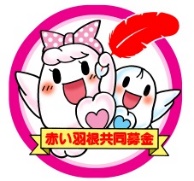 安城市社会福祉協議会担当　事業係電話　0566-77-2941